УтверждаюДиректор МБУК  Центральная библиотека________________________ Шиль А.Ф.ПОЛОЖЕНИЕО РАЙОННОМ КОНКУРСЕ ЧТЕЦОВ НА ЛУЧШЕЕ ИСПОЛНЕНИЕ ПРОИЗВЕДЕНИЙ РАСУЛА ГАМЗАТОВА«Вся жизнь моя – в моих стихах»Посвящается 100-летию со дня рождения народного поэта Дагестана Расула Гамзатова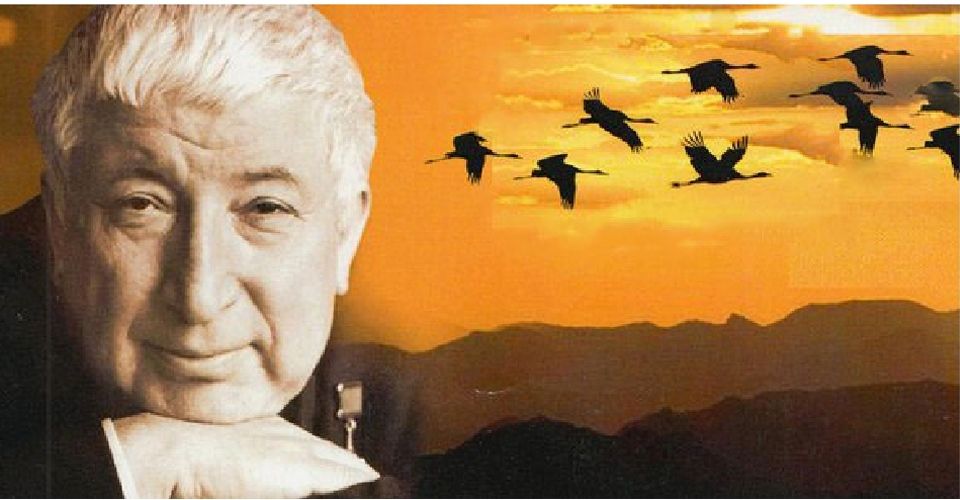 1. Общие положения В 2023 году выдающемуся представителю дагестанской национальной культуры и современной российской литературы XX века, чье творчество вошло в мировое художественное наследие - Расулу Гамзатову исполняется 100 лет. МБУК Центральная библиотека МР Благоварский район проводит Районный конкурс чтецов на лучшее исполнение стихотворных произведений Расула Гамзатова.  Районный конкурс чтецов посвящен 100-летию со дня рождения народного поэта и общественного деятеля Дагестана Расула Гамзатова, завоевавшего прочную известность не только в России, но и во всем мире. Мы все гордимся Расулом и благодарны ему за то, что он своими дивными произведениями возвысил нашу литературу, привлек к ней внимание всей страны, всего мира. Расул Гамзатов горячо и убежденно утверждает в своих произведениях дружбу и братство всех народов мира, и потому его поэзия выходит далеко за пределы нашей страны. Родина, родной язык, отчий дом – это далеко не полный перечень тематики его произведений, отражающих многовековой опыт народа, его духовную культуру и самобытность. Моральные, нравственные ценности, вырабатываемые народом, как никогда важны и нужны сегодня. Его поэзия роднит наши мысли и сердца, приобщая нас к вечности, заставляя пережить и выстрадать ее во времени и в пространстве.2. Руководство конкурсомОбщее руководство конкурсом осуществляет Оргкомитет конкурса:- обеспечивает подготовку, проведение и подведение итогов конкурса;- разрабатывает Положение о районном конкурсе;- информирует все библиотеки района о проведении конкурса;- формирует состав жюри;- обеспечивает освещение проведения конкурса в средствах массовой информации;3. Цели и задачи конкурсаКонкурс направлен на популяризацию литературного творчества Расула Гамзатова и воспитание у подрастающего поколения уважительного и бережного отношения к национальным культурным ценностям- Способствовать знакомству с литературным наследием народного поэта Дагестана Расула Гамзатова, поэта - получившего всемирное признание и любовь.- Раскрытие высокого гражданского, патриотического и нравственного потенциала вдохновенного поэтического слова, отражающего величие нашей Родины, показывающей красоту родной природы, раскрывающей прекрасные стороны любви и дружбы между людьми.- Выявить наиболее талантливых и артистичных чтецов, дать возможность публично выступить с чтением наизусть стихотворений поэта.- Способствовать повышению интереса к выразительному чтению художественных произведений.4. Состав участников конкурсаПринять участие в конкурсе могут все пользователи библиотек и учащиеся образовательных учреждений района, подавшие заявки до указанного срока.В конкурсе определяются 3 возрастные категории:1 группа – 7-10 лет2 группа - 11-15 лет3 группа – 16 лет и старше5. Номинации конкурсаКонкурс проводится по трем номинациям:- « Мой Дагестан» - Дагестан в произведениях Р. Гамзатова.- « Суди меня по кодексу любви» - лирика Р. Гамзатова.- « О Родине, о мире, о дружбе, о мужестве и героизме»-  (военно-патриотическая тема в произведениях Р. Гамзатова). 6. Содержание конкурсаХудожественное чтение произведений Расула Гамзатова. В ходе конкурса выявляются талантливые, артистичные чтецы, способные выразить художественный замысел произведений поэта. Основными содержательными критериями оценки чтения являются:- соответствие произведения тематике конкурса и выбранной номинации- применение средств выразительного чтения (логических ударений, интонирования, темпа, тембра, эмоционально-экспрессивной окрашенности выступления) для реализации художественного замысла;- сценическая культура чтецов, искусство перевоплощения.Жюри оценивает выступление каждого участника по 5-ти бальной шкале. Итоговая оценка определяется путем суммирования баллов.В результате конкурсного испытания жюри определит победителей по 3-м возрастным группам (7-10, 11-15, 16 лет и старше) в каждой номинации.Каждый конкурсант участвует только в одной номинации и читает только одно стихотворение.7. Организация и проведение конкурсаКонкурс проводится 12 мая в 10.00 в Центральной модельной библиотеке по адресу с. Языково, ул. Ленина, д.168. Жюри конкурса1.  Ахметшина Гульфира Хурматовна - руководитель башкирского национального центра имени Канзафар бия.2. Вологжина Елена Римовна – заведующий методическим отделом Управления культуры МР Благоварский район3. Кувшинова Марина Владимировна  - заведующий отделом обслуживания Центральной модельной библиотеки9. Подведение итогов конкурсаПобедители конкурса награждаются дипломами 1,2,3 степеней. Участники награждаются сертификатами.По усмотрению Жюри могут быть выделены отдельные номинации и определены победители в них.Итоги конкурса будут выложены на официальном сайте Центральной модельной  библиотеки https://blagovarcbs.ru/ Контакты: тел. 89177542527 Токбулатова Ильмира Финисовна, заведующий методическим отделом МБУК ЦБПрием заявок по электронному адресу: tokbulatovai@mail.ru ПриложениеФорма заявкиФИО участника_______________________________________Возраст участника_____________________________________Номинация_______________________________________ Название стихотворения____________________________________________Руководитель ___________________________________Контактный телефон________________________________________